Date et Signature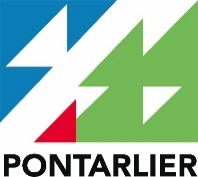 Atelier Street ArtInscriptionNOM et Prénom du jeune : ……………………………………………………………………………………………… Sexe : F - MDate de naissance : ……………………………………………………………………………………………………………..Age : …………………………………………………………………………………………………………………………………….Adresse du domicile du jeune : ……………………………………………………………………………………………Code Postal : ………………….………. Commune :……………………………………………………………………….N° téléphone : …………………………………………………………………………………………………………………….Courriel : …………………………………………………………………..@........................................................CoordonnéesNOM et Prénom du responsable légal : ………………………………………………………………………………..Adresse du domicile du responsable légal : …………………………………………………………………………..Code Postal : ………………….………. Commune : …………………………………………………………………………N° tél. (en journée) : ………………………………………………………………………………………………………………Courriel : …………………………………………………………………….@.........................................................Autorisation ParentaleJ'autorise l'enfant  Nom : ……………………………………… Prénom : ……………………………………………Né(e) le …………………………………………… à participer à l'activité suivante : Ateliers Graff encadrés par Benjamin LocatelliDates : du lundi 25 juillet au vendredi 29 juillet 2022, de 9 à 12h et de 13h à 16h.Engagements- Je déclare que mon enfant se rendra et repartira du lieu de stage :seul ou  accompagné par :                            Nom :                                   Prénom :                                   Qualité : - Mon enfant s'engage à participer à toutes les séances mentionnées ci-dessus, - Je décharge les animateurs de toute responsabilité pour tout accident qui pourrait survenir avant et après les heures d'animation, - Je délègue mes pouvoirs aux responsables de l'activité pour prendre toutes les mesures qu'ils jugeront nécessaires en cas de maladie ou d'accident de mon enfant,  - Je déclare avoir souscrit une assurance responsabilité civile couvrant les dommages matériels et/ou corporels que mon enfant peut causer à autrui, lors de ses activités extrascolaires, - Je dégage l'organisateur de toute responsabilité en cas de vol et/ou de perte d'objets personnels, - des photographies et/ou vidéos de vos enfants peuvent être prises et diffusées pendant les ateliers à des fins de communication et de promotion. Si vous ne le souhaitez pas, il vous appartient d'envoyer une lettre indiquant votre refus ou vos réserves. Celle-ci devra être adressée à Mr le Maire, Ville de Pontarlier, 56 rue de la République, Boîte Postale 259, 25304 PONTARLIER CEDEX- la Ville de Pontarlier rappelle que le déroulement de l'atelier Street Art est soumis aux aléas sanitaires et directives nationales. Je m'engage à ne pas envoyer mon enfant à l'atelier en cas de fièvre (38° C ou plus) ou en cas d'apparition de symptômes évoquant le Covid-19 chez lui ou dans la famille. 